Mindfulness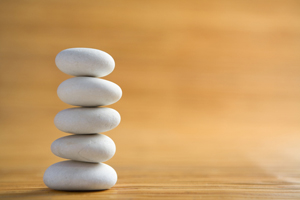  Mindfulness is the moment-by-moment process of actively and openly observing one's physical, mental and emotional experiences. Mindfulness has scientific support as a means to reduce stress, improve attention, boost the immune system, reduce emotional reactivity, and promote a general sense of health and well-being.Classes include mindful movement, breathing exercises, discussion and body scan. Wednesdays, September 13 – October 18, 20179:00am -10:45 amOpen to parents of children with special needs who are interested in learning how to decrease stress, increase ease in coping with challenging situations, and to 'live more presently' in daily life No cost to participate but you must register to attend. Contact Ginger Stringer at gstringer@tre.org or call (719) 380-1100Sponsored By THE RESOURCE EXCHANGE418 South Weber Street, Colorado Springs, CO  80903Building Independence for People with Intellectual and Developmental Disabilities                                                                                                                                       …and remarkable abilities!www.tre.org